Instituto de Educação Infantil e JuvenilInverno, 2020. Londrina, 10 de Setembro.Nome: ____________________________________ Turma: ____________Área do conhecimento: Educação Física | Professor: LeandroEducação Física – Mini GolfOlá vamos utilizar matérias adaptados e realizar a atividade que seja possível para sua realidade: (divirta-se com o sotaque Português) https://www.youtube.com/watch?v=FzSLKzGSUdE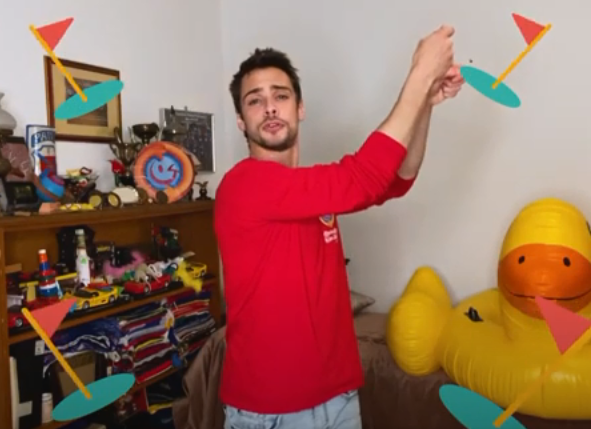 https://www.youtube.com/watch?v=046lmfC_TFU 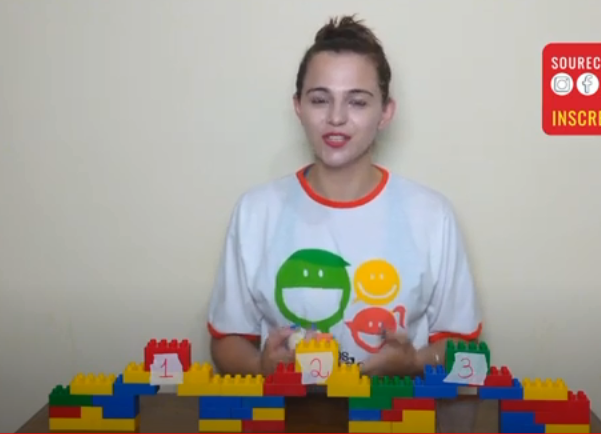 2) Escreva um RELATO DETALHADO E D.P.O deverá sempre postado no MOODLE, e em caso de atraso, faça a proposta e poste uma cópia e relato por e-mail. 